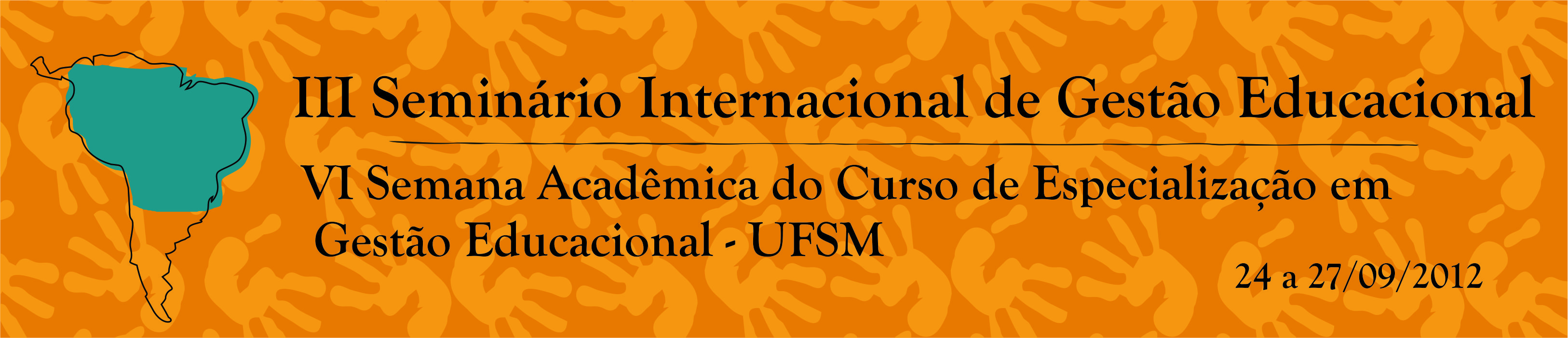 FICHA DE INSCRIÇÃONOME COMPLETO: _____________________________________________________E-MAIL: ________________________________________________________________TELEFONE: (    ) - ______________FORMAÇÃO:Superior Incompleto (  )                           Superior Completo (  )Pós-Graduação Incompleta (  )                Pós-Graduação Completa (  )CURSO: ________________________________________________________________INSTITUIÇÃO: UFSM (  )   OUTRO: _______________________________________INSCRIÇÃO:(  ) OUVINTE(  ) COMUNICAÇÃO ORAL  Autor: ___________________ Co-autores: _______________ Orientador: _______________EIXO TEMÁTICO: ______________________________________________________TÍTULO DO TRABALHO: ________________________________________________INSIRA NO QUADRO ABAIXO O SEU BOLETO DE PAGAMENTO DIGITALIZADO:DATA: ____/ ____ /2012